BOARD OF INTERMEDIATE AND SECONDRY EDUCATION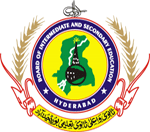 HYDERABAD SINDH.APPLICATION FOR CERTIFICATE OF ELIGIBILITYName in Capital Letters: _____________________________________Father’s Name: ____________________________________________Postal Address with Contact No.	      Year of passing SSC OR equivalent Examination with the name of the Examining Board. 	Year of passing HSC OR equivalent Examination with the name of the Examining Board.	Name of the Institution Last attended:                                    	Period of attendance if transfer during the session :                   	Examination, if any at which the applicant appeared but failed.    	College and Class in which admission in sought                	 Reason for taking Examinationfrom this Board:                       	Signature of Applicant	N.B:- Please submit the following, alongwith the application.01. Eligibilty Certificate fee of Rs. ___________ deposited through Challan.02. Original Migration Certificate alongwith two attested photocopies.03. Original Marks Certificate of the Last Examination (04 photocopies attested).04. Pacca Certificate of the Matriculation Examination (04 photocopies attested).05. Date of Admission Certificate of the Institution (for Regular Candidate).06. Character Certificate.07. Domicile Certificate of  the Candidate(04 photocopies attested).08. Passport Size Photograph (04 attested).09. Equivalence Certificate issued by I.B.C.C Islamabad (04 photocopies attested).10. Demand Draft/ Bank Challan of Rs. __________ in favour of Controller of Examinations/Secretary FBISE/BIE/BSE/IBCC/BISE ________________________.11. Leaving Certificate of last school attended duly attested.12. __________________________________________________________________________Signature of the Applicant(FOR OFFICE USE OF THE INSTITUTION CONCERNED ONLY)			F.W.Cs to the Secretary Board of Intermediate and Secondary Education, Hyderabad Sindh for necessary and issuance of Eligibility Certificate as per rules.											      SIGNATURE OF											HEAD OF INSTITUTION											           WITH SEAL(FOR OFFICE USE ONLY)1.	Fee of Rs. ___________  received vide Challan No. _________ Dated___________________  													ASSISTANT2.	The applicant has submitted the required documents.												ASSISTANT3.	The Eligibility Certificate may be issued to_______________________________________________ Class for the Session 20 __________Superintendent                 Inspector of Institutions           Deputy Secretary                    SECRETARYBoard of Intermediate &   Secondary Education       Hyderabad Sindh.4.	Eligibility Certificate No._____________________  issued On ______________________________ASSISTANT  5.	Received Eligibility Certificate No. ____________________ Dated___________________________SIGNATURE OF APPLICANT